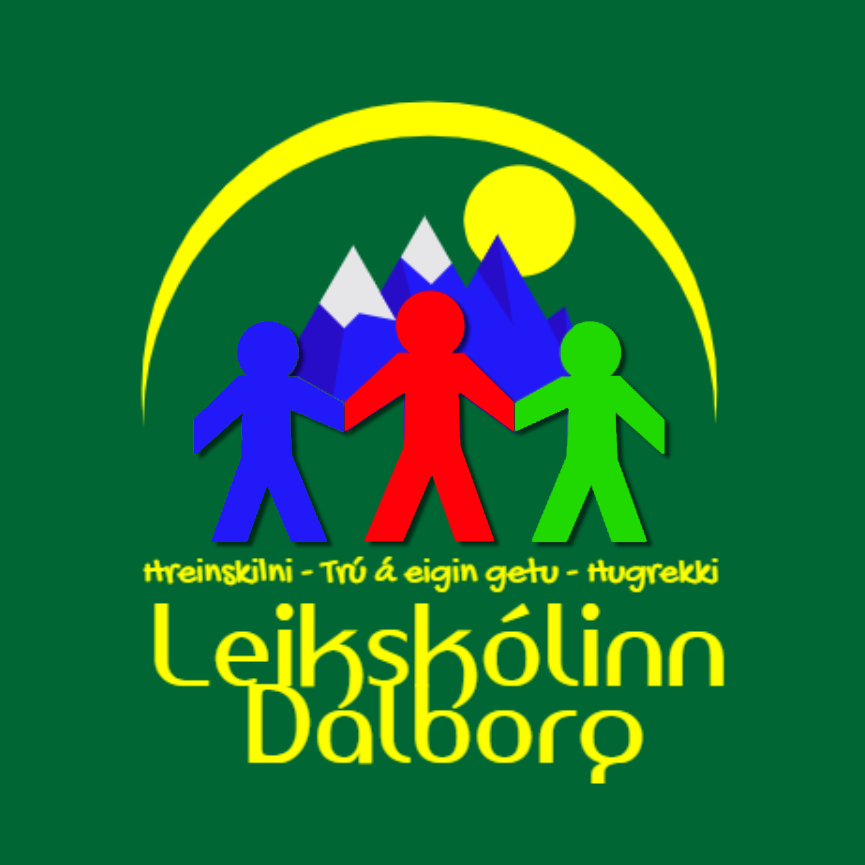 Ársáætlun Dalborgar2020- 2021InngangurÁrsáætlun þessi inniheldur það helsta af því starfi sem áætlað er í leikskólanum Dalborg 2020-2021. Upplýsingar um starfið í Dalborg er að finna í námskrá skólans. Námskrána og aðrar upplýsingar um skólastarfið er að finna á heimasíðu skólans: http://www.dalborg.leikskolinn.is  Ársáætlun leikskólans á að liggja fyrir í september ár hvert. Áætlun þessi er til að skerpa á þeim áherslum sem komandi skólaár felur í sér. Áætlunin skal höfð til hliðsjónar en má ekki vera svo stíf að frjálsræði og uppgötvunarnám nemenda bíði hnekki. Ágúst 2020.Þórdís Mjöll BenediktsdóttirHelena Rós RúnarsdóttirHagnýtar upplýsingarRekstraraðili er sveitafélagið Fjarðabyggð kt. 470698-2099Hafnargötu 2730 FjarðabyggðSími: 470-9000Netfang: fjardabyggd@fjardabyggd.isLeikskólinn DalborgDalbraut 6, 735 EskifjörðurSími: 476-1341Netfang:dalborg@skolar.fjardabyggd.isVefsíða leikskólans: www.dalborg.leikskolinn.isOpnunartími 7:30-16:30Starfsfólk leikskólans:Þórdís Mjöll Benediktsdóttir - leikskólastjóri 100%Netfang: thordismb@skolar.fjardabyggd.is Helena Rós Rúnarsdóttir  - aðstoðarleikskólastjóri 100%Netfang: helena@skolar.fjardabyggd.isElín Helga Guðgeirsdóttir- sérkennslustjóri 100%elinh@skolar.fjardabyggd.isBláa deild -  16 börn 1-2 ára - Sími: 476 1365Díana Margrét Símonardóttir - deildarstjóri 75%Netfang: diana@skolar.fjardabyggd.isEdyta Beczkowska -  leiðbeinandi 100%Netfang: edyta@skolar.fjardabyggd.isWeronika Anna Cieplinska - leiðbeinandi 100%Netfang: weronika@skolar.fjardabyggd.isSvala Guðbjörg Jóhannesdóttir – leiðbeinandi 100% Netfang: svalajoh@skolar.fjardabyggd.is Rauða deild - 17 börn 2-3 ára Sími: 476 1371Aleksandra Monika Macieja -deildarstjóri 50% / leiðbeinandi 50%Netfang: ola@skolar.fjardabyggd.isKatrín Arna Harðardóttir – deildarstjóri 50% / leiðbeinandi 50%Sólbjört Júlía Óskarsdóttir – leiðbeinandi 100% Telma Ósk Einarsdóttir - leiðbeinandi 100%Netfang: telmaosk@skolar.fjardabyggd.is Græna deild - 22 börn 3-4 ára - Sími: 476 1368Berglind Jóhannsdóttir - deildarstjóri B 80% (frí á þriðjudögum)Netfang: berglindj@skolar.fjardabyggd.is
Laura Johanna Vuorensola - leiðbeinandi B 100%Netfang: laura@skolar.fjardabyggd.isJóhanna Aurelia Heidenreich - leiðbeinandi 80% (frí á mánudögum)Netfang: johannaah@skolar.fjardabyggd.isSóley Dögg Smáradóttir - Stuðningur 100%Netfang: soleys@skolar.fjardabyggd.isSnillinga deild -  21 börn Sími: 476 1375Davíð Brynjar Sigurjónsson - deildarstjóri 100%Netfang: davids@skolar.fjardabyggd.isHelga Dröfn Ragnarsdóttir – leiðbeinandi 100% Netfang: helgad@skolar.fjardabyggd.is Joanna Katarzyna Mrowiec - leiðbeinandi B 100%Netfang: joanna@skolar.fjardabyggd.isAfleysing Sigríður Ósk Ingvarsdóttir – leiðbeinandi 100% Netfang: sigriduri@skolar.fjardabyggd.is Hekla Björk Jensdóttir – leiðbeinandi 100% Starfsfólk í eldhúsJón Kristinn Arngrímsson - matráður 80% (frí á miðvikudögum)
Netfang: jonk@skolar.fjardabyggd.isKristín Málfríður Jónsdóttir - aðstoðarmatráður 62,5%Netfang: kristinjons@skolar.fjardabyggd.isFæðingaorlof - veikindaleyfiKatrín Ólafía Þórhallsdóttir - fæðingarorlofSunna Hafsteinsdóttir er í fæðingaorlof Konný Bjargey Benediktsdóttir – fæðingarorlof              Húsvörður er í hlutastarfi við skólann.Fjöldi starfsmanna í húsinu er 20 þar af eru 2 í eldhúsi. Kennarar og leiðbeinendur  í beinu starfi með börnum eru 16 þar af er aðstoðarleikskólastjórinn sem er líka deildarstjóri og önnur störf eru leikskólastjóri og sérkennslustjóri. Fjöldi barna 1. október verður um það bil 74 Námskrá og stefna Dalborgar Námskráin er á heimasíðu skólans: www.dalborg.leikskolinn.is og foreldra fá afhentar reglur leikskóla í Fjarðabyggð ásamt bæklingnum "Velkominn í leikskólann" þar sem koma fram allar hagnýtar upplýsingar um Dalborg og starf leikskólans.  Stefna leikskólans endurspeglast í einkunnarorðum skólans sem eru: Hreinskilni, hugrekki og trú á eigin getu.Við viljum að nemendur sem útskrifast frá okkur: hafi hugrekki til að takast á við þau verkefni sem bíða þeirra eftir skólagöngu í Dalborg. hafi tileinkað sér hreinskiptni í samskiptum við aðra.hafi öðlast sjálfstraust og vilja til að auka getu sína.      Í leikskólanum er unnið út frá hugmyndafræði Howards Gardner og John Dewey, þar sem byggð er á þeirri trú að börnin læri í gegnum eigin reynslu og að allir geti eitthvað en enginn geti allt. Að þekkja styrk sinn er mikilvægara en að þekkja vanmátt sinn og því er nauðsynlegt að hver nemandi fái tækifæri til að efla sig í skólanum. Frjáls leikur skipar hér stóran sess og efniviður fjölbreyttur. Listsköpun og skráning eru stór þáttur í starfi skólans.  Þeir þættir sem John Dewey leggur mesta áherslu á, er að virkja athafnaþörf barnsins og vekja áhuga þess. Barnið lærir af eigin reynslu og eigin virkni og áhuga en persónuleg reynsla barnsins er forsenda þess að það fái skilning á umhverfi sínu. Mikilvægt er að skapa lifandi tengsl milli skóla og samfélags. Það á ekki að vera munur á hvað eða hvernig lært er í skólum eða utan þeirra því þessir heimar eiga að nálgast hvor annan. Dewey leggur jafnframt áherslu á að börn læri að vinna í félagslegri heild þar sem þau þroska sjálfsvitund og skilning.Í Fjarðabyggð er unnið með sameiginlegra uppeldisstefnu en það er Uppbyggingarstefnan og ART. Við skólann starfar einn kennari með ART-réttindi. ART þjálfar nemendur í félagsþroska, siðferðisvitund og sjálfsstjórn.Einnig er sameiginleg stefna Snemtæk íhlutun með áherslu á málþroska og læsi.  Snemmtæk íhlutun byggir á því að hægt er að móta taugakerfi barna fyrstu árin og með markvissum vinnubrögðum hægt að hafa jákvæð áhrif á þroska, hegðun og færni barnanna.Sérkennsla og skólaþjónusta. Elín Helga Guðgeirsdóttir er sérkennslustjóri og sér um skipulagningu sérkennslumála, samskipti við foreldra og sérfræðinga. Talmeinafræðingur og sálfræðingar koma eftir þörfum. Samstarf er við félagsmálastjóra vegna velferðar barna. Skóla og velferðarþjónustu er ætlað að vinna á grundvelli heildarsýnar í málefnum einstaklinga og fjölskyldna og að stuðla að sjálfbærni skóla og stofnanna aðildarsveitarfélaga þar sem áhersla er lögð á mikilvægi snemmtækrar íhlutunar, fræðslu, forvarna og á þverfaglegt samstarf.Áherslur í kennslu Þema skólaársins 2020-2021 verður mikil áhersla lögð á markvissa málörvun. Skólaárið 2019 – 2020 var leikskólinn þátttakandi í samstarfsverkefni Fjarðabyggðar og Menntamálastofnunar um snemmtæka íhlutun með áherslu á málþroska og læsi. Leikskólinn hefur tekið í notkun handbók fyrir starfsfólkið og mun skólaárið fara í að koma handbókinni í almenna notkun hjá starfsfólki, m.a. kynna stefnuna fyrir starfsfólki og foreldrum. Markviss málörvun mun því halda áfram að vera þema hjá okkur þetta skólaár ásamt því að vera með mánaðarþema tengda litum og hugtökum. September –	Brúnn og haust Október – 	 Bleikur og fjölskyldan Nóvember - 	Svartur og ljós/skuggarDesember -	Rauður og jólaþemaJanúar - 	 Gulur og Sólin Febrúar - 	 Hvítur og vetur/snjórinn Mars - 	Appelsínugulur og stærðfræði Apríl - 	Blár og húsdýrinMaí - 		Grænn og sjórinn/vatniðJúní - 	Fjólublár og Ísland Á tveggja vikna fresti verður einnig unnið með hljóð vikunnar í Lubbi finnur málbein og út frá því verða orð vikunar og margt fleira skemmtilegt. Málörvun og læsiLæsi er margþætt og þýðir meðal annars að vera læs á umhverfi sitt, samfélagið og ritmál. Það þýðir einnig að kunna að tjá tilfinningar sínar og langanir, færa rök fyrir máli sínu og eiga samskipti við aðra. Tungumálið er ein dýrmætasta eign okkar. Það er boðskiptatæki, eflir samkennd fólks, auk þess sem móðurmálið og bókmenntaarfurinn tengja saman fortíð og nútíð. Í Dalborg er unnið með læsi og samskipti í öllu daglegu starfi. Læsi er vítt hugtak sem nær yfir flest svið samskipta og þekkingaröflunar. Skipulagðir málörvunartímar eru á elstu deildunum, söngfundir eru á hverjum degi og síðan er málörvun samþætt öllu starfi skólans. Málörvun gengur út á að byggja upp orðaforða og ýta undir hlustun barna. Málörvun getur farið fram hvar sem er og hvenær sem er, t.d. með lestri bóka og verkefnum tengdum þeim. Kennarar eru meðvitaðir um að grípa tækifærin þegar þau gefast og gera umhverfi barnanna lestrar hvetjandi. Sköpun og menningFelur í sér að í leikskóla á skapandi starf fyrst og fremst að beinast að ferlinu sjálfu, gleðinni, tjáningunni og náminu sem á sér stað þegar hugmyndir, tilfinningar og ímyndun fá að njóta sín. Menning er samofin öllu starfi í leikskóla og tengist leik barna, lýðræði, skapandi starfi og þjóðmenningu. Börnin læra að þekkja atvinnu-, félags- og menningarlegt umhverfi sitt bæði í starfinu innan leikskólans og með vettvangsferðum og heimsóknum innan sveitarfélagsins.Börn eiga að fá ríkuleg tækifæri til að skapa í gegnum myndlist, tónlist og leik.Leikskólastarf á hverjum stað mótast eðlilega af því umhverfi sem þeir búa við, atvinnu-, félags- og menningarlegu. Leikskólinn þarf líka að taka tillit til mismunandi fjölskyldugerða og uppruna barnanna og efla tilfinningu þeirra fyrir því að þau tilheyri samfélaginu og séu hluti af því. Þessu er mætt með samskiptum við starfsemi utan leikskólans og nýtingu umhverfisins til vettvangsferða og leikja. Listastarf fer fram inn á deildum. Börnin vinna mikið með endurnýtanlegan efnivið og búa til margskonar listaverk. Það eina sem setur okkur takmörk er hugmyndaflugið. Tónlist er samofin starfinu allan daginn. Á öllum deildum eru söngfundir á hverjum degi og þess á milli er hlustað á tónlist í leik og starfi. Á föstudögum er sameiginlegur söngfundur í Dalborg, þar eru sungin lög vikunnar, óskalög barnanna og afmælissöngur fyrir börnin sem áttu afmæli þá vikuna. Gefið er út mánaðardagatal fyrir hvern mánuð þar sem sett eru inn lög fyrir vikuna. Allar deildir æfa síðan lögin þá vikuna. Einnig hefur verið sett inn lag mánaðarins þar sem við kynnum nýtt lag fyrir börnunum í hverjum mánuði.   Leiðir:Syngja Búa til listaverk - t.d. úti í sandkassanum, í mold, með steinum, með blómum, með prikum, með fötum og skóflum.Dansa og syngjaÍþróttirPerlaLeiraLeika með föt og slæðurSpilaKlippa og límaSaumaKrítaTeikna og málaLeika með orð – ríma, búa til sögur og bækurSulla með margskonar efni t.d. royal búðing, málningu, vatn og fleiraSkapa í gegnum tölvu – t.d. tónlist/tónverk, teikningar og fleira kennsluefniTengja samanStimplaHlusta á margskonar tónlistMyndlistasýning barnannaSýna verkum barnanna virðingu, merkja þau og hengja uppMála eftir tónlistTaka upp myndbönd og sýna börnunumTaka myndir af ferlinuSjálfbærni og vísindi                                                                                                                                                                                                                                                Sjálfbærni er einn af grunnþáttum menntunar. Aðalnámsskrá Leikskóla skilgreinir hugtakið sjálfbærni sem: Menntun til sjálfbærni miðar að því að gera fólki kleift að takast á við viðfangsefni sem lúta að samspili umhverfis, félagslegra þátta og efnahags í þróun samfélags.Leikskólinn Dalborg er þáttakandi í verkefninu „Á grænni grein“. Tilgangur verkefnisins er að auka og styrkja umhverfismennt í skólum og stuðla þannig að þróun í átt að sjálfbærni. Leiðir:Gönguferðir í nágrenni leikskólansFlokka og endurvinna sorp og úrgangKoma upp matjurtagarði og sjá um hannRannsaka umhverfi sitt og náttúruna t.d. steina, jurtir, skordýr og fleiraHuga að orkusparnaði með því að hvetja börnin og starfsfólk til að slökkva ljós, láta ekki vatn renna að óþörfu og minnka sápunotkun.Börnin kíkja og spá í veðrinu og er einn veðurstjóri valinn hvern dag þar sem hann spáir í veðrinu og hvernig útiföt þau eiga að klæðast þann dagStaðurinn minn, hver hópur velur sér að hausti stað til að annast og heimsækja til að sjá breytingar sem fylgja árstíðum        Leikskólinn notar fjölnota tauklúta í stað pappírs við handþvott          Að nýta efni sem til fellur m.a. til sköpunar, rannsókna og tilrauna   Að búa til endurunnin pappír og nota í starfinu.                                                                                                                                                                                                                                                                                                                                                                                                              Á áætlun er að keyptir verði taupokar sem standa foreldrum til boða að kaupa fyrir sanngjarnt verð og með listaverki frá sínu barni. Pokarnir verða notaðir fyrir óhrein föt barnanna yfir daginn. Þetta er gert með það í huga að minnka plastpokanotkun.  Heilbrigði og vellíðanÍ leikskóla eiga börn að læra um og tileinka sér heilbrigða lífshætti, hollt mataræði, hvíld, hreinlæti og hreyfingu. Hreyfing er börnum eðlislæg, þau læra í gegnum hana og hún stuðlar að vellíðan; gleði og ánægju. Börn eiga að fá tækifæri til að hreyfa sig frjálst ásamt því að taka þátt í skipulagðri hreyfingu, inni og úti. Hreyfing og vellíðan hafa jákvæð áhrif á samskipti barna, umgengni við umhverfi sitt og hæfni þeirra til að takast á við daglegt líf og nýjar aðstæður. Umhyggja skipar stóran sess í starfi leikskóla og mikilvægt er að mynda góð og náin tengsl við börnin því líðan barns hefur áhrif á sjálfsmynd þess. Daglegar athafnir í leikskóla eiga að stuðla að líkamlegri og andlegri vellíðan barna. Lýðræði og jafnrétti í leikskólastarfiLeikskólinn er vettvangur þar sem leggja á áherslu á lýðræðislegt samfélag þar sem kennarar, börn og foreldrar eru samstarfsaðilar. Leggja á áherslu á að börn beri virðingu og umhyggju fyrir sér og öðrum og þrói með sér samkennd, tillitssemi, umburðarlyndi og vináttu. Efla á frumkvæði og sjálfstæði barna með því að hvetja þau í að taka ákvarðanir sem varða líf þeirra eftir því sem aldur og þroski leyfa. Virða skal rétt allra óháð aldri, kyni, fötlun, búsetu, litarhætti, skoðunum, menningu, stétt, trú, tungumáli, ætterni eða þjóðerni. Í leikskólanum Dalborg vinnum við að lýðræði og jafnrétti með því að: bera virðingu fyrir börnunum, þeirra skoðunum, hugmyndum, uppruna og hefðum ýta undir forvitni barnanna með því að spyrja þau opinna spurninga í leik og starfi  vera sveigjanleg og breyta skipulagi eftir þörfum barnanna útfæra starfið þannig að börnin fái að gera sem mest sjálf gefa börnunum val um verkefni og efnivið sitja hjá börnunum í leik og starfi, hlusta á þau og tala við þau vera góð fyrirmyndStarfiðGefin er út stundarskrá í upphafi skólaárs.   Skóladagatal er unnið til að stýra áætlun og tryggja framkvæmd. Dagatalið er samþykkt af fræðslunefnd og foreldraráði. Hefðir og hátíðir fléttast inn í starfið og eru órjúfanlegur hluti af þeim viðburðum sem gerast í leikskólanum.Hamingjudagar eru síðasta föstudag í mánuði. Börnin velja hamingjudag hvers mánaðar. Í ár er snillingadeildin með ágúst og janúar, græna deildin er með september og febrúar, rauða deildin velur í október og mars og bláa deildin velur í nóvember og apríl. Október: í október er bleikur dagur í tilefni af bleikum október á Íslandi, það er einnig bangsavika í tilefni af Alþjóðlega bangsadeginum 27.október. Í október ætlum við einnig að vera með heilsudag þar sem farið verður sérstaklega í að kynna heilsusamlegt líferni með því að smakka á mismunandi ávöxtum, hreyfistundum og ýmsu fleiru. Nóvember: Vinnum með myrkrið í tilefni daga myrkurs. En þá vinnum við með ljós og skugga og höldum vasaljósadag. Einnig höldum við upp á dag íslenskrar tungu með því að kenna börnunum vísur þá vikuna. Desember: Í desember baka börnin piparkökur, foreldrum er boðið í aðventukaffi, Jólastundin er haldin hátíðleg og jólasveinar mæta á svæðið. Eldri börnin fara í kirkjuferð og jólin undirbúin með almennu föndri og skemmtilegheitum 😊 Janúar: Þorrablót skólans er í janúar og bóndadagskaffið er þar sem foreldrum/forráðamönnum boðið í morgunmat með börnunum. Febrúar:  Mikið um að vera í febrúar með ösku- sprengi- og bolludögum. Dagur leikskólans er einnig þann 6. febrúar og þá reynum við að kynna starf leikskólans í samfélaginu. Einnig er foreldrum/foráðamönnum boðið í morgunmat í tilefni konudagsins. Mars: Stefnt er á að vera með foreldraviðtölin, Apríl: Blár apríl – dagur einhverfunar er haldin 2 apríl. Bókavikan er í apríl í tilefni alþjóðlega bókardeginum 23.apríl. Fögnum páskunum með tilheyrandi föndri. Maí: Útskriftarferð SnillingadeildarJúní - ágúst: Vorsýning og sumarhátíð ásamt afmæli Dalborgar, skipulagt starf dettur svolítið niður og reynt er að nýta veðrið sem mest í göngutúra og vettvangsferðirMatSkólaárið 2020-2021 leggjum við áherslu á endurmat og símat og reynum að bregðast strax við því sem mögulegt er.September/ október: Hljóm-2 lagt fyrir Snillingana, Efi lagt fyrir þá sem eru komnir með aldur. Kynningafundir foreldra eða örviðtöl við þá.Janúar: Hljóm-2 lagt fyrir þá nemendur sem þess þurfaFebrúar: StarfsmannasamtölMars: Foreldraviðtöl og starfsmannakönnun. Apríl – maí: Broskallamat SnillingadeildarJúní - ágúst: Drög lögð að ársáætlun næsta skólaárs unnin og skilað.Nefndir og ráðÖryggistrúnaðarmaður og eldvarnarfulltrúi sjá um öryggismál skólans. Fer yfir neyðaráætlanir og kynnir fyrir starfsmönnum og nemendum. Fylgir eftir áfallaáætlun skólans ef áföll verða í nemenda- eða starfsmannahópi og/eða umhverfi skólans. Leikskólastjóri, aðstoðarleikskólastjóri og deildarstjórar eru í áfallaráði Dalborgar. Starfsmannasjóður: Konný Bjargey/Berglind/Þórdís MjöllTrúnaðarmaður AFLS: Jón Kristinn Starfs- og skipulagsdagarEru sex í ár.   17. ágúst er starfsdagur þar sem nýtt starfsfólk fer á grunnnámskeið í Uppeldi til ábyrgðar og Snemmtæk íhlutun í læsi annað starfsfólk mun nýta daginn í undirbúning fyrir komandi skólaár.18. september er stefnt á Haustþing leikskóla á Austurlandi 17. nóvember verður nýttur í deildarfundi yfir skólaönnina. Eftir áramót eru síðan skipulagsdagur 4. janúar en þá er sameiginlegur starfsdagur allra leik- og grunnskóla í Fjarðabyggð.11. febrúar verður nýttur í undirbúning fyrir foreldraviðtöl og Snillikort barnanna, 23. apríl er síðan annars skipulagsdagur sem verður nýttur í deildarfundi.ForeldrasamstarfVið leggjum áherslu á gott og öflugt samstarf við foreldra. Innleiðing á Karellen hefur aukið upplýsingastreymi til foreldra og einnig frá þeim. Áfram er unnið með dagleg skilaboð, töfluskrif, tölvupósta, fréttir á heimasíðu og mánaðarplön.Foreldrakaffi/opið hús: karla- og konukaffi í tengslum við bóndadag og konudag. Foreldrasamtöl.  Kynningafundir eru í september og samtöl í febrúar/mars. Þar er farið yfir þroska barns, líðan og fleira er snertir skólagöngu barnsins. Önnur viðtöl eru tekin eftir því sem foreldrar eða kennarar óska. 